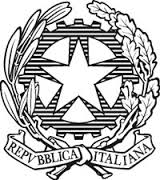 ISTITUTO SCOLASTICO COMPRENSIVO “FALCONE e BORSELLINO”UNITA’ DI APPRENDIMENTO N. 1DALLA PROGRAMMAZIONE ANNUALE D’ISTITUTOIncontro online, 3 settembre 2020							GLI INSEGNANTIAnno scolasticoClassePlessoQuadrimestreTempi2020-20214^AppignanoCastoranoColliOffidaVilla S. Antonio1°SETTEMBRE/GENNAIOTITOLODISCIPLINA/EHa inizio il viaggio dell’uomoStoria - Cittadinanza e CostituzioneOMPETENZE CHIAVEEUROPEECOMPETENZE CHIAVE DI CITTADINANZACOMPETENZE SPECIFICHEOBIETTIVI D’APPRENDIMENTOOBIETTIVI SPECIFICIE. IMPARARE AD IMPARAREF.  COMPETENZE SOCIALI E CIVICHEE 1- IMPARARE A IMPARAREE2 ACQUISIRE E INTERPRETARE L’INFORMAZIONEE 3 INDIVIDUARE COLLEGAMENTI E RELAZIONIF 1 COLLABORARE E PARTECIPAREF2- AGIRE IN MODO AUTONOMO E RESPONSABILEF3- COMUNICARE1 Usa la linea del tempo per organizzare informazioni,conoscenze, periodi ed individuare successioni, contemporaneità, durate, periodizzazioni e riconosce elementi significativi del passato del suo ambiente di vita.2 Organizza le informazioni e le conoscenze, tematizzando e usando le concettualizzazioni pertinenti.ORGANIZZAZIONE DELLE INFORMAZIONI1a - Collocare eventi nella corretta sequenza cronologica.2a- Costruire e confrontare quadri di civiltà1a1 Distinguere rapporti di anteriorità e posteriorità con implicazioni e/o non di causa ed effetto.1a2 Collocare cronologicamente date e periodi sulla striscia del tempo.1a3 Saper leggere una striscia del tempo.2a1 – Individuare differenze ed analogie nei temi che determinano le caratteristiche principali della civiltà analizzata.3 Usa carte geo-storiche4 Riconosce ed esplora le tracce storiche presenti nel territorio e comprende l’importanza del patrimonio artistico e culturale.5 Individua le relazioni tra gruppi umani e contesti spaziali.6 Comprende i testi storici proposti e sa individuare le caratteristiche della storia dell’umanità dal paleolitico alla fine del mondo antico.7 Racconta i fatti studiati e sa produrre semplici testi storici.3a Leggere carte geo-storiche relative alle civiltà studiate.USO DELLE FONTI4a Produrre informazioni con fonti di diversa natura.4b Ricostruire, attraverso le fonti, alcuni aspetti di una civiltà.4c Organizzare le conoscenze acquisite attraverso i Q.d.C.STRUMENTI CONCETTUALI5a - Usare il sistema di misura occidentale del tempo storico.PRODUZIONE ORALE E SCRITTA6a Ricavare da una lettura gli aspetti basilari che determinano un testo storiografico.7a Esporre con coerenza le conoscenze usando il linguaggio specifico della disciplina.3a1 Riconoscere gli elementi di interdipendenza fra ambiente e attività umana.3a2 -Leggere carte geo-storiche per integrare informazioni.4a1 Produrre informazioni dirette da una singola fonte di diversa natura.4a3 Confrontare fonti.4b1 Costruire un Q.d.C. attraverso la tematizzazione.4c1 Conoscere gli aspetti principali che caratterizzano le diverse civiltà studiate attraverso la lettura delle fonti.5a1 Conoscere la suddivisione del tempo elaborata dagli storici (storia, a.C. e d.C., età…).6a1- Individuare in un testo storiografico successione, contemporaneità, periodi, durate, mutamenti, permanenze, datazioni.6a2- Collegare correttamente i termini specifici della disciplina alle giuste definizioni.7a1-Saper leggere schemi, mappe…7a2- Verbalizzare oralmente gli argomenti studiati.CONTENUTIStoriaDal paleolitico al neolitico – Verso la storia – Le civiltà: i popoli mesopotamici.RACCORDI DISCIPLINARIITALIANO, GEOGRAFIA, MATEMATICA, ARTE E IMMAGINE.MODALITA’ DI OSSERVAZIONE E VERIFICAMODALITA’ DI OSSERVAZIONE E VERIFICACriteri:- prove individuate durante l’anno scolastico                                                - rispondenza tra le prove proposte e le attività effettivamente svolteCriteri:- prove individuate durante l’anno scolastico                                                - rispondenza tra le prove proposte e le attività effettivamente svoltePROVE SCRITTEPROVE ORALIPROVE ORALIPROVE PRATICHE Temi relazioni riassunti questionari apertiX prove oggettivex prove oggettive condivise testi da completareX esercizi soluzione problemiX colloquio ins./allievoX relazione su percorsi effettuati interrogazioni X discussione collettiva …………………………….. …………………………….X colloquio ins./allievoX relazione su percorsi effettuati interrogazioni X discussione collettiva …………………………….. ……………………………. prove grafiche prove test motori prove vocali prove strumentaliX prove in situazioneX osservazione direttaCRITERI OMOGENEI DI VALUTAZIONECRITERI OMOGENEI DI VALUTAZIONECRITERI OMOGENEI DI VALUTAZIONECOMUNICAZIONECON LE FAMIGLIEX livello di partenza evoluzione del processo di apprendimentoX metodo di lavoroX impegno partecipazioneX autonomia rielaborazione personaleX livello di partenza evoluzione del processo di apprendimentoX metodo di lavoroX impegno partecipazioneX autonomia rielaborazione personaleX livello di partenza evoluzione del processo di apprendimentoX metodo di lavoroX impegno partecipazioneX autonomia rielaborazione personaleX   colloqui   comunicazioni sul diario   invio verificheX   invio risultatiX registro elettronico